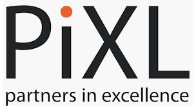 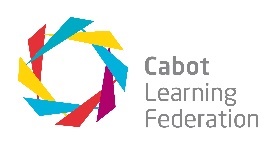 Thinking hard is a key part of the learning process.Changing the type of activity or task is a useful way of increasing the level of challenge for learners.Possible ActivitiesKnowledge & Understanding1.ReduceRecord the main bullet pointsWrite a summary Write a heading which sums up the contentKnowledge & Understanding2.TransformChange the information into:Images, Diagrams, Charts, TablesMusic, Poetry, PerformanceKnowledge & Understanding3.DeconstructSplit information into sectionsCreate headingsHighlight key terms, phrases, quotes etcKnowledge & Understanding4.DeriveExplore the information by asking yourself:What is the key message / hidden message?Why did things happen?What questions need to be asked?Analysis & Application5.PrioritiseRank things in order of importanceSelect the most important elementJustify how you reached the decisionAnalysis & Application6.CategoriseFind common elementsCreate groupsDescribe characteristics for belonging to each groupAnalysis & Application7.CriticiseGive your opinionHave a debateFind conflicting evidenceAnalysis & Application8.Trends and patternsSeek out key information / dataOrganise it on a timelineDescribe any common changesAnalysis & Application9.PractiseRepeat an activityComplete a partial exampleExplain a completed exampleFlexibility of Thinking10.Make connectionsIdentify key elementsDraw links between elementsDescribe relationships between elementsFlexibility of Thinking11.CompareFind similaritiesFind differencesDescribe the impact of it being the same or differentFlexibility of Thinking12.ExtendFinish a sentence, sequence, equation, imageAdd your own opinionWrite the next paragraph